WYNIKI MISTRZOSTW KATOWIC SZKÓŁ PONADPODSTAWOWYCH W PŁYWANIU - 30.11.2023r.Ze względu na ochronę danych osobowych, wyniki indywidualne nie będą udostępnione.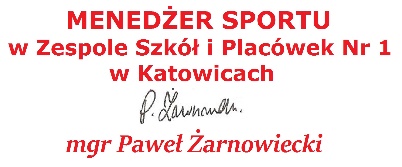 KLASYFIKACJA GENERALNA (dziewczęta)KLASYFIKACJA GENERALNA (dziewczęta)KLASYFIKACJA GENERALNA (dziewczęta)KLASYFIKACJA GENERALNA (dziewczęta)MiejsceSzkołaPKT na pływalniPKT we współzawodnictwie1II LO im. Marii Konopnickiej156322I LO im. Mikołaja Kopernika148303III LO im. A. Mickiewicza135284X LO im. Ignacego Jana Paderewskiego126265VIII LO im. Marii Skłodowskiej-Curie98246Zespół Szkół Poligraficzno-Mechanicznych im. Armii Krajowej88227VII LO im. Harcerzy Obrońców Katowic72208IV LO im. Stanisława Maczka54189Zespół Szkół Ekonomicznych im. Wojciecha Korfantego521610Katowickie Centrum Edukacji Zawodowej Centrum Kształcenia Zawodowego i Ustawicznego341411Technikum Lotnicze201212Technikum nr 15 im. Tomasza Klenczara151013XIV LO im. Henryka Sucharskiego128